        FICHE D’INSCRIPTION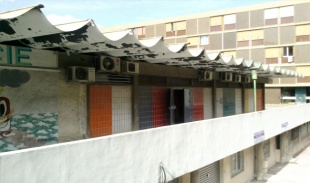  استمارة تسجيل  العام الدراسي :  1436/1435هـ =                                     Année scolaire  2014/2015                                                  (Site internet de la mosquée)             http://mosqueezemzem.e-monsite.com/Une fiche par enfant S.V.P.               FICHE DE RENSEIGNEMENTS - Elève Nom :……………………………………	Prénom :……………………………………..Date de Naissance :……………………………		à : ……………………. ………Fille 		Garçon     					Nom du Père :……………………………			Nom de la Mère :………………………………Prénom :………………………………….			Prénom :…………………………………………..Adresse :………………………………….			Adresse :……………………………………….………………………………………………..			…………………………………….………….………………………………………………..			………………………………………….………….Profession :………………………………….			Profession :………………………………………. travail :……………………………………			 travail :………………………………………… portable :…………………………………			 portable : . ………………………………….  nom et telephone de la personne à prévenir en cas d’urgence et en cas d’indisponibilité de votre part :…………………………………………………………………………………………………………………………………………………………………………………………………………………………………………………………………………………………Precisez nous si l’enfant rentre seul ou si on vient le chercher merci.En cas d’accident, l’école s’efforce de prévenir la famille rapidement.  Il est de votre responsabilité de nous communiquer tout changement concernant les renseignements ci-dessus :A ……………..……..……… le ………………..……         Signature(s) des parents ou du responsable légal :